Педагогам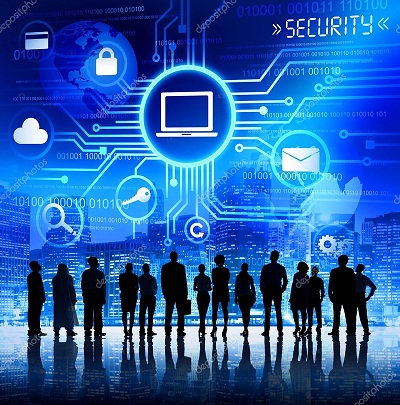 Информационная безопасность — это состояние защищённости информационной среды, защита информации представляет собой деятельность по предотвращению утечки защищаемой информации, несанкционированных и непреднамеренных воздействий на защищаемую информацию, то есть процесс, направленный на достижение этого состояния.Объективно категория «информационная безопасность» возникла с появлением средств информационных коммуникаций между людьми, а также с осознанием человеком наличия у людей и их сообществ интересов, которым может быть нанесен ущерб путём воздействия на средства информационных коммуникаций, наличие и развитие которых обеспечивает информационный обмен между всеми элементами социума.Педагогическим работникам об информационной безопасностиРекомендации парламентских слушаний «Актуальные вопросы обеспечения безопасности и развития детей в информационном пространстве»Методические рекомендации по проведению Единого урока по безопасности в сети «Интернет»Памятка педагогам по обеспечению информационной безопасности обучающихся (воспитанников)1. Объясните учащимся правила поведения в Интернете. Расскажите о мерах, принимаемых к нарушителям, ответственности за нарушение правил поведения в сети.2. Совместно с учащимися сформулируйте правила поведения в случае нарушения их прав в Интернете.3. Приучайте несовершеннолетних уважать права других людей в Интернете. Объясните им смысл понятия «авторское право», расскажите об ответственности за нарушение авторских прав.4. Проявляйте интерес к "виртуальной" жизни своих учеников, и при необходимости сообщайте родителям о проблемах их детей.5. Научите учеников внимательно относиться к информации, получаемой из Интернета. Формируйте представление о достоверной и недостоверной информации. Наставайте на посещении проверенных сайтов.6. Обеспечьте профилактику интернет-зависимости учащихся через вовлечение детей в различные внеклассные мероприятия в реальной жизни (посещение театров, музеев, участие в играх, соревнованиях), чтобы показать, что реальная жизнь намного интереснее виртуальной.7. Периодически совместно с учащимися анализируйте их занятость и организацию досуга, целесообразность и необходимость использования ими ресурсов сети для учебы и отдыха с целью профилактики интернет-зависимости и обсуждайте с родителями результаты своих наблюдений.8. В случае возникновения проблем, связанных с Интернет-зависимостью, своевременно доводите информацию до сведения родителей, привлекайте к работе с учащимися и их родителями психолога, социального педагога.9. Проводите мероприятия, на которых рассказывайте о явлении Интернет-зависимости, ее признаках, способах преодоления.10. Систематически повышайте свою квалификацию в области информационно-коммуникационных технологий, а также по вопросам здоровьесбережения.11. Станьте примером для своих учеников. Соблюдайте законодательство в области защиты персональных данных и информационной безопасности. Рационально относитесь к своему здоровью. Разумно используйте в своей жизни возможности интернета и мобильных сетей.